"Iedereen kan leren schilderen. Er zijn geen uitzonderingen.” Een schildersessie van drie (keigezellige) uren wordt gegeven door Sylvia Mijnsbergen (kunstenares) in de recreatieruimte van Mini camping Den Oorsprong Eindhovenseweg 47, 5283 RA Boxtel (19:00-22:00)Om mee te nemen een volgeladen smart of mobiele telefoon. Om jullie een foefje te leren Heb je er geen, dan heb ik er altijd één op locatie.Materialen zijn bij de prijs inbegrepen en aan eind van de workshop mag je je eigen schildersouvenir mee naar huis nemen. Hoe leuk is dat!Kopje koffie of thee aanwezigWorkshopvoorwaardeWorkshops worden gehouden onder voorwaarde van voldoende inschrijvingen van minimaal 5 deelnemers tot Max 10 personenBij te weinig deelnemers kan de workshop worden geannuleerd. Dit wordt dan telefonisch gecommuniceerd twee uur voor aanvang. Bij binnenkomst wordt betaling contant gedaan Aanmelden kan door het formulier in te vullen bij de receptie of een whatsapp te versturen naar 06 19632886 bellen mag natuurlijk ook. Vergeet je naam en telefoonnummer er niet bij te vermelden.  "leuk dat je er bent" Zijn jullie met een groep max 10 personen aanwezig en willen jullie gezamenlijk deze workshop bijwonen. Informeer dan bij de receptie voor een datum, Telefoon: 06 15 48 37 39 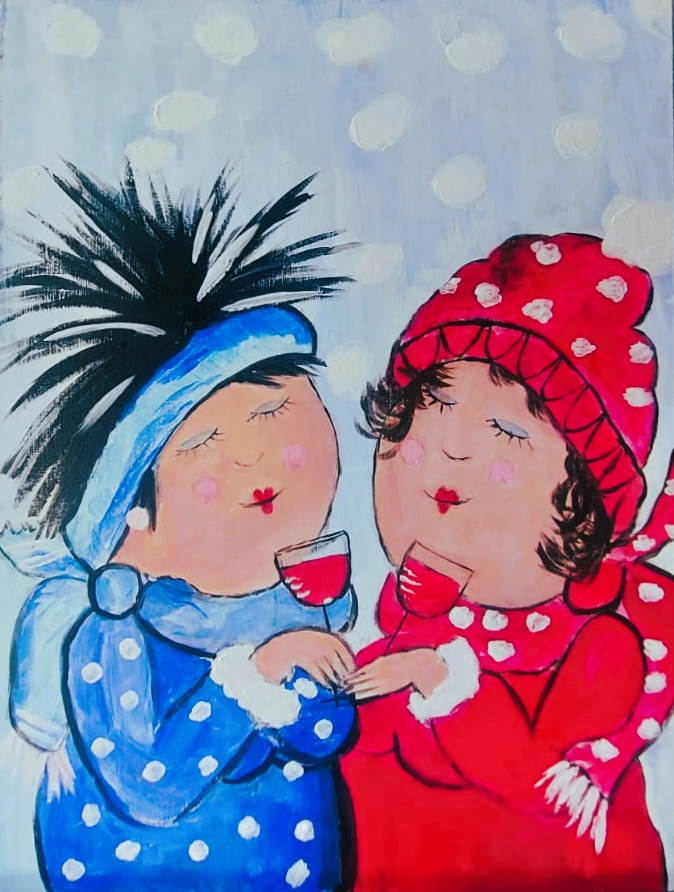 